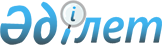 Об образовании избирательных участков на территории Коргалжынского района
					
			Утративший силу
			
			
		
					Решение акима Коргалжынского района Акмолинской области от 13 ноября 2017 года № 9. Зарегистрировано Департаментом юстиции Акмолинской области 27 ноября 2017 года № 6194. Утратило силу решением акима Коргалжынского района Акмолинской области от 11 декабря 2018 года № 7
      Сноска. Утратило силу решением акима Коргалжынского района Акмолинской области от 11.12.2018 № 7 (вводится в действие со дня официального опубликования).

      Примечание РЦПИ.

      В тексте документа сохранена пунктуация и орфография оригинала.
      В соответствии со статьей 23 Конституционного закона Республики Казахстан от 28 сентября 1995 года "О выборах в Республике Казахстан" аким Коргалжынского района РЕШИЛ:
      1. Образовать избирательные участки на территории Коргалжынского района согласно приложению 1 к настоящему решению.
      2. Признать утратившими силу решения акима Коргалжынского района согласно приложению 2 к настоящему решению.
      3. Контроль за исполнением настоящего решения возложить на руководителя аппарата акима района Сыздыкову Г.К.
      4. Настоящее решение вступает в силу со дня государственной регистрации в Департаменте юстиции Акмолинской области и вводится в действие со дня официального опубликования.
      "СОГЛАСОВАНО"
      "13" ноября 2017 года Избирательные участки на территории Коргалжынского района  Избирательный участок № 582
      Границы: село Оркендеу. Избирательный участок № 583
      Границы: село Жумай. Избирательный участок № 584
      Границы: село Арыкты, село Култай. Избирательный участок № 585
      Границы: село Садырбай. Избирательный участок № 587
      Границы: село Сулыколь. Избирательный участок № 588
      Границы: село Жантеке, улицы: Жамбыла Жабаева, Кенжебека Кумисбекова. Избирательный участок № 589
      Границы: село Каргалы. Избирательный участок № 590
      Границы: село Уялы. Избирательный участок № 591
      Границы: село Кенбидаик, село Екпинды. Избирательный участок № 593
      Границы: село Майшукур, село Кумколь. Избирательный участок № 595
      Границы: село Коргалжын, улицы:
      Сакена Сейфуллина 4, 4/1, 4/2;
      Шохмета Аубакирова 1, 2, 3, 4, 5, 6, 7, 8, 9, 10, 12, 15, 16/1, 16/2; 17, 19, 20, 22, 23/1, 24, 25, 25/1, 26, 27, 28/1, 28/2, 29, 30/1, 30/2, 32/1, 32/2, 34/1, 34/2, 36/1, 36/2, 38, 40, 42/1, 42/2, 44, 46, 48, 50, 52, 54, 56, 58;
      Жамбыла Жабаева 2, 3, 4, 5, 6, 7/1, 9, 10/2, 11, 15, 16, 19, 21, 22, 23/1, 23/2, 24, 29;
      Абая Кунанбаева 33, 33/1, 35, 35/1, 36, 38, 40, 41, 42, 42/1, 42/2, 44, 44/1, 46, 50/1, 50/2, 52/1, 52/2, 56, 58, 59, 60, 60/1, 60/2, 61, 62/1, 62/2, 62/3, 64, 65, 66/1, 67, 67/1, 71, 71/1, 71/2, 72, 73, 75, 75/1, 77, 83, 85, 87;
      Хайретдина Болганбаева 1, 8/1, 13, 15, 19, 21, 21/1, 21/2, 23, 23/1, 25, 26, 27, 27/1, 27/2, 28, 28/1, 28/2, 29/1, 29/2, 30/1, 30/2, 32, 36, 36/1, 36/3, 37/1, 38, 39, 39/1, 40/1, 40/2, 41, 42/1, 43, 43/1, 45, 47/1, 47/2, 49/1, 49/2, 50, 51/1, 51/2, 52, 53/1, 53/2;
      Кенжебека Кумисбекова 1, 2, 6, 7, 7/1, 7/2, 9, 10/1, 15, 19, 20/1, 20/2, 21, 22/1, 22/2, 23, 25, 27, 35, 39, 40, 40/1, 42, 43, 44/1, 46, 48, 50, 52, 53, 54, 55, 56, 58, 59, 60, 60/1, 61, 62, 63, 65, 65/1, 66, 67, 67/1, 68, 69, 69/1, 69/2, 70, 71, 72, 73, 77. Избирательный участок № 596
      Границы: село Коргалжын, улицы:
      Турара Рыскулова 2, 3, 4, 5, 6, 6/1, 7, 8, 9, 12, 12/1;
      Алии Молдагуловой 2, 6, 7, 9, 12, 13, 16, 20;
      Токтара Аубакирова 13, 25, 29, 33, 44/1, 44/2;
      Абая Кунанбаева 22/1, 22/6, 24, 27, 28, 29, 29/1, 29/2, 35, 35/1, 36, 41/5, 41/13, 41/14, 41/15, 41/16, 65/2;
      Хайретдина Болганбаева 2, 8/1-1, 8/1-2, 8/1-3, 8/1-4, 8/1-5, 8/1-6, 8/1-8, 8/1-9, 8/1-10, 8/1-13, 8/1-14, 8/1-15, 8/1-16, 10/1, 10/2, 10/4, 12/1-5, 12/1-7, 12/1-8, 12/1-13, 12/5, 12/6, 12/7;
      Малика Габдуллина 1, 2, 3/1, 3/2, 5/1, 5/2, 6, 7/1, 7/2, 8,10;
      Алиби Жангильдина 2/1, 2/2, 3, 5, 6, 7, 8, 11/1, 11/2, 13/1, 13/2;
      Ерика Дуйсенбаева 1, 2, 3, 4, 5, 6, 7, 8, 8а, 9, 11, 18;
      Мадина Рахымжана 1/1, 1/2, 1/3, 1/4, 1/5, 1/8, 1/10, 1/11, 1/14, 1/15, 1/16, 15, 20/1, 22/1, 23, 24, 27, 28/1, 30, 33, 34, 37, 42, 42/1, 46, 50, 54, 56, 56/1, 58, 60;
      Адильхана Шабатова 1, 3, 4, 5, 7, 8, 9/1, 9а, 11, 12, 13, 15/1, 15/3, 15/4, 16, 17/1, 17/2, 17/3, 18, 22, 23/1, 23/2, 25/1, 25/2, 25/3, 25/4, 26, 27, 29, 30, 31;
      Даурена Рысбаева 2, 4, 8, 10, 10/1, 14, 16, 16/1, 16/2, 30/1, 30/2;
      Сакена Сейфуллина 8, 11.
      Переулки:
      Алии Молдагуловой 1, 3, 4, 5;
      Адильхана Шабатова 9;
      РСУ.
      Село Биртабан. Избирательный участок № 597
      Границы: село Коргалжын, улицы:
      Гагарина 1, 2, 4, 5/1, 5/2, 6, 7, 8, 10, 11, 12, 18, 14, 20, 22, 24, 25, 26, 27, 28, 30, 31, 32, 33, 34, 35, 36, 38, 40, 42, 44/2, 44/1, 46/2, 48/1, 48/2, 49, 50/1, 50/2, 52;
      Талгата Бигельдинова 1, 2/1, 2/2, 6/1, 6/2, 8, 10, 11, 12, 13, 14, 16, 18, 20, 21, 22, 23, 24, 25, 26, 27, 28;
      Кирова 3, 3/1, 4, 6, 7, 9, 10, 11, 13, 14, 15, 17/1, 19, 31, 33;
      Алии Молдагуловой 21, 24/1, 24/2, 25, 26/1, 26/2, 28/1, 28/2, 29/1, 29/2, 30/1, 30/2, 32/1, 32/2, 34/1, 34/2, 36/1, 36/2, 37/1, 37/3, 38/1, 38/2, 38/3, 38/4, 38/5, 38/6, 39/1, 39/2, 40/1, 40/2, 41/1, 41/2, 42/1, 42/2, 43/1, 43/2, 44, 47/1, 47/2, 47/3, 48/2, 50/1, 50/2, 51/1, 51/2, 52/1, 52/2, 54/1, 54/2, 55/1, 55/2, 56/1, 56/2, 57/1, 57/2, 53/1, 53/2, 59/1, 59/2, 60/1, 60/2, 61, 62/1, 62/2, 63/1, 63/2, 64/1, 64/2, 65/1, 65/2, 66/1, 66/2, 67, 69/1, 69/2, 71;
      Ерика Дуйсенбаева 20/1, 22/1, 22/2, 29, 30, 33, 35, 38, 39, 40, 42, 43, 47, 49, 51, 52, 55, 55/1, 57;
      Карл Маркса 1/1, 1/2, 1/3, 1/4, 1/5, 2/1, 2/2, 2/3, 2/4, 2/5, 3, 4/1, 4/2, 5/1, 5/2, 6, 8.
      Переулки:
      Ерика Дуйсенбаева 4, 5, 7, 8, 9, 11/1.
      Поселок Строителей 1, 2/1, 2/2, 5/1, 5/2, 6/1, 6/2, 7, 8/1, 8/2, 9, 10/1, 10/2, 11/1, 11/2, 12/1, 12/2, 14/1, 14/2, 16, 17, 26/1, 26/2, 28/1, 28/2.
      Отделение № 1 1, 2, 3. Избирательный участок № 598
      Границы: село Қоргалжын, улицы:
      Мадина Рахымжана 4/1, 4/2, 5, 7, 9, 6/1, 6/2, 8/1, 10, 12, 14;
      Мухтара Ауэзова 1, 2, 3, 4, 4/1, 5/2, 6, 7/1, 7/2, 8, 9/1, 10/1, 10/2, 12, 14/1, 14/2, 16/1, 16/2, 18, 20;
      Даурена Рысбаева 3, 5, 7/1, 7/2, 9/1, 9/2, 11/1, 17, 19/1, 19/2, 21/1, 21/2, 21a/1, 21a/2, 23/1, 23/2; 
      Шокана Уалиханова 1, 1/1, 1/2, 2, 2/1, 2/2, 3, 3/1, 3/2, 5, 5/1, 6, 8, 11, 11/2, 12/1, 12/2, 14, 15/1, 15/2, 17/1, 17/2;
      Нуринская 1, 3;
      Досымсеита Отарбекова 1/2, 2/1, 2/2, 5, 7, 7/1, 7/2, 8, 9, 10, 11, 14, 15, 16, 22, 24;
      Култума 3, 4, 4/1, 4/2, 5, 6, 6/1, 6/2, 8, 10/1, 10/2, 11, 12, 12/1, 12/2, 14, 15, 16, 18; 
      Комсомольская 1/А, 1/Б, 3, 3/1, 3/2, 4, 5, 6, 6/1, 6/2, 7, 8, 9, 10, 11, 12, 13, 14, 15, 16, 17, 18, 19, 20, 22, 24;
      Кирпичная 3, 3/1, 3/2;
      Абая Кунанбаева 1, 1/1, 1/2, 3/1, 3/2, 4/1, 4/2, 5, 6, 7, 8, 10/1, 10/2, 11, 13, 16, 17, 19, 21, 23;
      Максима Горького 1/1, 1/2, 2/1, 2/2, 3, 4/1, 4/2, 5, 6, 7, 8/1, 8/2, 9, 13/2, 15/1, 16/1, 16/2, 17, 18, 19/1, 20/1, 20/2, 21/1, 21/2, 22/1, 22/2, 23/1, 23/2, 24/1, 24/2, 26/1, 26/2, 27, 27/1, 28, 28/1, 28/2, 29/1, 29/2, 30, 31/2, 32/1, 32/2, 36, 42/2, 46, 48/2, 50, 51, 52, 53;
      Кенжебека Кумисбекова 3, 6, 8/1, 10/1, 10/2, 12;
      Сакена Сейфуллина 1, 3, 4, 5, 7, 9, 9/1, 11, 11б, 13, 15, 15/1, 17. Избирательный участок № 599
      Границы: село Абай. Избирательный участок № 600
      Границы: село Шалкар, село Алмас. Избирательный участок № 602
      Границы: село Ушсарт. Избирательный участок № 603
      Границы: село Сабынды, улицы Абая Кунанбаева, Туяка Камелова, Толена Жумабайулы, Ануарбека Усенулы, Карла Маркса, Юрий Гагарина, Гоголя, Керимжана Кошмаганбета, Первомайская. Избирательный участок № 604
      Границы: село Караегин. Избирательный участок № 605
      Границы: село Коргалжын, улицы: Бирлик, Магжана Жумабаева 1, 3, 5, 4, 7, 10, 11, 12, 14, 15, 16, 17, 18, 20, 22, 23, 24, 25, 28, 29, 31, 35.  Избирательный участок № 606
      Границы: село Сабынды, микрорайон Калкабека Шымырулы, улица Водопроводная, село Алгабас. Избирательный участок № 607
      Границы: село Жантеке, улицы Жакена Шаяхметова, Сакена Сейфуллина. Перечень признанных утратившими силу решений акима Коргалжынского района
      1. Решение акима Коргалжынского района от 19 марта 2014 года № 02 "Об образовании избирательных участков на территории Коргалжынского района" (Зарегистрировано в Реестре государственной регистрации нормативных правовых актов № 4117, опубликовано в районной газете "Нұр-Қорғалжын" 25 апреля 2014 года);
      2. Решение акима Коргалжынского района от 25 июня 2015 года № 5 "О внесении изменений в решение акима района от 19 марта 2014 года № 02 "Об образовании избирательных участков на территории Коргалжынского района" (Зарегистрировано в Реестре государственной регистрации нормативных правовых актов № 4895, опубликовано в районной газете "Нұр-Қорғалжын" 6 августа 2015 года);
      3. Решение акима Коргалжынского района от 17 февраля 2017 года № 2 "О внесении изменения в решение акима района от 19 марта 2014 года № 02 "Об образовании избирательных участков на территории Коргалжынского района" (Зарегистрировано в Реестре государственной регистрации нормативных правовых актов № 5809, опубликовано в Эталонном контрольном банке нормативных правовых актов Республики Казахстан в электронном виде 15 марта 2017 года).
					© 2012. РГП на ПХВ «Институт законодательства и правовой информации Республики Казахстан» Министерства юстиции Республики Казахстан
				
      Аким Коргалжынского
района

К.Рыскельдинов

      Председатель Коргалжынской
районной избирательной
комиссии

М.Асаинов
Приложение 1
к решению акима
Коргалжынского района
от 13 ноября 2017 года
№ 9Приложение 2
к решению акима
Коргалжынского района
от 13 ноября 2017 года
№ 9